А Д М И Н И С Т Р А Ц И Я Я Г О Д Н И Н С К О Г О    М У Н И Ц И П А Л Ь Н О Г О   О К Р У Г АМ А Г А Д А Н С К О Й   О Б Л А С Т И686230, поселок Ягодное, Ягоднинский район, Магаданская область, улица Спортивная, дом 6,  тел. (8 41343) 2-35-29, факс  (8 41343) 2-20-42,E-mail:Priemnaya_yagodnoe@49gov.ruПОСТАНОВЛЕНИЕот  «    » ___________2023 года		                				       № ____На основании Федерального закона от 06.10.2003 № 131-ФЗ «Об общих принципах организации местного самоуправления в Российской Федерации», Устава муниципального образования «Ягоднинский муниципальный округ Магаданской области», во исполнение Указа Президента Российской Федерации от 07.05.2018 № 204 «О национальных целях и стратегических задачах развития Российской Федерации на период до 2024 года» администрация Ягоднинского муниципального округа Магаданской областиПОСТАНОВЛЯЕТ:1. Утвердить прилагаемую муниципальную программу «Укрепление общественного здоровья, формирование здорового образа жизни и профилактика неинфекционных заболеваний населения на территории Ягоднинского муниципального округа Магаданской области» на 2023-2025 годы.2. Считать утратившим силу постановление администрации Ягоднинского городского округа от 05.04.2022  № 284 «Об утверждении муниципальной программы «Укрепление общественного здоровья, формирование здорового образа жизни и профилактика неинфекционных заболеваний населения на территории Ягоднинского городского округа» на 2022 - 2024 годы».3. Настоящее постановление подлежит опубликованию в газете «Северная правда» и размещению на официальном сайте администрации Ягоднинского муниципального округа Магаданской области www.yagodnoeadm.ru и распространяется на правоотношения, возникшие с 01.01 2023. 4. Контроль за исполнением настоящего постановления возложить на и.о. заместителя главы администрации Ягоднинского муниципального округа Магаданской области по социальным вопросам Е.В. Ступак. Глава Ягоднинскогомуниципального округаМагаданской области	                       Н.Б. ОлейникМУНИЦИПАЛЬНАЯ ПРОГРАММА «УКРЕПЛЕНИЕ ОБЩЕСТВЕННОГО ЗДОРОВЬЯ, ФОРМИРОВАНИЕ ЗДОРОВОГО ОБРАЗА ЖИЗНИ И ПРОФИЛАКТИКА НЕИНФЕКЦИОННЫХ ЗАБОЛЕВАНИЙ НАСЕЛЕНИЯ НА ТЕРРИТОРИИ ЯГОДНИНСКОГО МУНИЦИПАЛЬНОГО ОКРУГА МАГАДАНСКОЙ ОБЛАСТИ» НА 2023 - 2025 ГОДЫ2023 г.ПАСПОРТ муниципальной программы  «Укрепление общественного здоровья, формирование здорового образа жизни и профилактика неинфекционных заболеваний населения на территории Ягоднинского муниципального округа Магаданской области» на 2023 - 2025 годыОбоснование необходимости разработки Программы, пути её решения и обоснование необходимости её решения программно-целевым методомМуниципальное образование «Ягоднинский муниципальный округ Магаданской области» – самостоятельное муниципальное образование в составе Магаданской области, площадью 29,6 тыс. км, что составляет 6,4% от площади Магаданской области. Расположено в центральной части Магаданской области, в 523 км по автодороге, от областного центра города Магадана. На 01.01.2023 г. численность постоянного населения муниципального образования «Ягоднинский муниципальный округ Магаданской области» составляла 6077 человек, из которых 6068 чел. (99,85 %) проживают в городской местности и 9 чел. (0,15 %) – в сельской местности (таблица №1). Всего на территории Ягоднинского округа проживает 4,5% населения Магаданской области, округ по численности населения занимает пятое место.Таблица № 1Численность населения Ягоднинского округа 2018-2022 гг.В динамике 2018-2022 гг. отмечается устойчивая тенденция к снижению численности населения муниципального округа, на 16,9% за анализируемый период. Наибольший темп снижения регистрируется среди сельского населения – на 86,1%, численность городского населения снизилась на 16,4%.В Ягоднинском округе продолжает наблюдаться увеличение доли пожилых людей, что, в свою очередь, приводит к увеличению демографической нагрузки за счет лиц старшего поколения.Число лиц старше трудоспособного возраста на 01.01.2023 г. составило 1725 человек, что на 335 человек меньше чем в 2018 году (2060 человек). Вместе с тем наблюдается  незначительное увеличение удельного веса лиц старше трудоспособного возраста с 26,4% до 26,7% от общей численности населения  и составляет 0.3%.Число лиц  трудоспособного возраста на 01.01.2023 г. составило 3645 человек, что на 700 человек меньше чем в 2018 году (4345 человек). Вместе с тем наблюдается увеличение удельного веса лиц старше трудоспособного возраста  с 55.8% до 57,0% от общей численности населения  и составляет 1,2%.Схема № 1Возрастная структура населения Ягоднинского округаЕстественное движение населения городского округа долгие годы характеризуется увеличением смертности и снижением рождаемости. Уровень смертности носит волнообразный характер, но все, же прогрессирует естественная убыль населения.Рождаемость в Ягоднинском округе в 2022 г. в сравнении с 2018 г. снизилась. В 2022 г.  родилось 42 ребенка, что на 20 детей меньше аналогичного периода 2018 г. (62 реб.). По сравнению с 2018 г. уровень рождаемости снизился на 1,4%. Показатель рождаемости составил в 2018 г. – 7,8% на 1000 населения, за аналогичный период 2022 г. – 6.4% .Показатель общей смертности в 2022 г. по сравнению с 2018 г. снизился (на 0,17%) и составил 13,88 % на 1000 населения против 14,05 в 2018 г. Смертность от болезней системы кровообращения в округе многие годы находится на первом месте в структуре общей смертности населения, в 2022 г. 36,2% случаев смерти приходится на данную патологию.По данным за 2022 г. показатель смертности от болезней системы кровообращения составил 5,03 на 1000 населения.Смертность от злокачественных новообразований в Ягоднинском округе в 2022 г. составила 2,28 на 1000 населения, что незначительно ниже показателя 2018 г. но больше чем в 2019-2021 гг.Смертность от болезней органов дыхания в динамике изменяется равномерно, в 2022 г. показатель составил 1,06% ,не считая 2020-2021гг. на которые пришелся пик пандемии covid-19.Смертность от болезней органов пищеварения в 2022 г. – 2,28 на 1 000 населения, по сравнению с 2018 -2021гг. имеет тенденцию к повышению.Смертность от прочих факторов в 2022 г. – 2,74  на 1 000 населения. В динамике показатель имеет тенденцию к снижению как за 2018 г., так и за последние 5 лет.Таблица № 2«Смертность населения Ягоднинского округа по основным классам болезней в 2018-2022гг.»Смертность трудоспособного населения в Ягоднинском округе в 2018 г. составила 4.68 на 1000 населения, в динамике показатель имеет тенденцию к росту  – на 0,5% за анализируемый период 2018 года, но меньше, чем  в 2019-2021гг. (таблица № 3).  Таблица № 3«Смертность трудоспособного населения Ягоднинского округа в 2018-2021 гг.»Показатели общей и первичной заболеваемости населения Ягоднинского округа представлены в таблице № 4. И общая и первичная заболеваемость населения в  сравнении с 2018 г. увеличилась  и составила в 2022 г. – 1755,09 на 1000 населения (2018 г. – 1749,90).За анализируемый период отмечается рост показателя общей заболеваемости - болезней органов пищеварения, болезнями системы кровообращения (за счет гипертонической болезни), болезней мочеполовой системы. Снизился уровень общей заболеваемости инфекционными и паразитарными болезнями. Распространенность болезней системы кровообращения среди взрослого населения ежегодно увеличивается в основном за счет роста хронических состояний на фоне продолжающегося старения населения и улучшения выявления патологии, но остается ниже, чем в среднем по стране.   Таблица № 4«Показатели общей и первичной заболеваемости населения Ягоднинского округа в 2018-2022 гг.»По ИБС в целом за четыре года наблюдается снижение заболеваемости. Острый и повторный инфаркт миокарда, так же наблюдается реже. Распространенность хронической ишемической болезни сердца (далее-ХИБС) снизилась на 1.94%.Регистрация цереброваскулярных болезней в 2022г. снизилась на 1,29 % в отличие от 2018г.        Заболеваемость ишемическим и гемморагическим инсультами  снизилась с 4,56 до 2,44 за рассматриваемый период времени.Таблица № 5«Общие результаты диспансеризации определенных групп взрослого населения по Ягоднинскому округу, за 2018-2022 гг.»По результатам 1 этапа диспансеризации в 2022 г. определены группы здоровья:  – к первой группе здоровья отнесено 237 человек (из них трудоспособного возраста 236 человек); – ко второй группе здоровья – 221 человек (из них трудоспособного возраста 190 человек); – к третьей группе здоровья – 1314 человек (трудоспособных 822 человека).Таблица № 6«Модифицируемые факторы риска неинфекционных заболеваний (по данным диспансеризации определенных групп взрослого населения)»Наибольшее количество факторов риска регистрируется у граждан в возрастной категории 39-60 лет, независимо от пола. Это трудоспособное население является целевой группой по нивелированию факторов риска в процессе диспансерного наблюдения. В 2022 г. самыми распространенными факторами риска развития НИЗ у жителей Ягоднинского округа являются: 1)	нерациональное питание – 32,6%  2)	потребление никотина – 28,7% 3)	избыточная масса тела – 27,3% 4)	низкая физическая активность – 21,1% В «ЯРБ» ГБУЗ «МОБ» много лет функционирует кабинет медицинской профилактики, на базе которого проходит разработка наглядного материала листовок, буклетов, памяток пропагандирующий ЗОЖ. Кроме этого специалисты медицинской организации выходят с лекциями различной тематики в организации Ягоднинского округа. С каждым пациентом индивидуально проводится обучение по основам ЗОЖ. При наличии показаний, врач-терапевт направляет пациентов на занятия в Школы здоровья – там прошли обучение 56 человек (31 – в Школе рационального питания, 25 – в Школе отказа от курения). Проведены акции по формированию ЗОЖ, в том числе о правильном питании, физической активности, в рамках которых проведено анкетирование населения, раздача памяток о здоровом питании, размещены информационные материалы  публикации в СМИ и сайте учреждения.На регулярной основе в учреждении проводятся консультации по отказу от вредных привычек (курение и употребление алкоголя), предоставляются памятки и брошюры. В рамках проведения Всемирного Дня без табака проходит просмотр документального фильма по отказу от курения; фильм передан учреждению для дальнейшего использования в работе с учащимися по профилактике ЗОЖ. Пропаганда о вреде алкоголя, наркомании, беседы с пациентами по вопросам формирования приверженности к ведению здорового образа жизни. Программа определяет основные направления, содержание, формы и методы формирования здорового образа жизни населения, создание здоровьесберегающей среды, профилактики и контроля неинфекционных заболеваний (далее – НИЗ), что являются одной из важнейших межотраслевых задач развития Российской Федерации. Основные НИЗ (сердечно-сосудистые заболевания, злокачественные новообразования, хронические болезни органов дыхания и сахарный диабет) являются ведущими причинами временной нетрудоспособности, инвалидности и смертности населения, они обусловливают не только большие человеческие страдания, но и выраженное негативное воздействие на социально-экономическое положение страны. В рамках Программы продолжится реализация комплекса мероприятий регионального проекта «Формирование системы мотивации граждан к здоровому образу жизни, включая здоровое питание и отказ от вредных привычек», которые позволят обеспечить необходимые базовые составляющие формирования здорового образа жизни: воспитание с детства здоровых привычек и навыков, повышение уровня знаний о неблагоприятных факторах и их влиянии на здоровье, в том числе путем отказа от табакокурения, злоупотребления алкоголя и наркотиков, коррекция и регулярный контроль поведенческих и биологических факторов риска НИЗ на популяционном, групповом и индивидуальном уровнях, обучение навыкам соблюдения правил гигиены, режима труда и учебы. Важным достижением в области общественного здоровья явилось выделение количественно измеряемых поведенческих, биологических и психосоциальных факторов, влияющих на развитие и прогрессирование хронических заболеваний. Концепция факторов риска поддерживается Всемирной организацией здравоохранения (ВОЗ) и широко используется при реализации стратегии профилактики НИЗ и укреплении здоровья в разных странах. Вредные поведенческие привычки, такие как курение, нерациональное питание и низкая физическая активность, ведут к формированию биологических факторов риска: ожирению, повышенному артериальному давлению, повышенному содержанию холестерина в крови и другим факторам. Ранняя выявляемость факторов риска НИЗ является приоритетной задачей профилактики неинфекционных заболеваний с целью предупреждения дальнейшего распространения заболеваемости и смертности среди населения. Многочисленными исследованиями доказано, что изменение образа жизни и снижение уровней факторов риска может предупредить, или замедлить развитие и прогрессирование многих НИЗ как до, так и после появления клинических симптомов. Проблема снижения смертности населения включена как основная в Концепцию демографической политики Дальнего Востока на период до 2025 года (утверждена распоряжением Правительства Российской Федерации от 20.06.2017 № 1298-р). В России смертность от основных НИЗ составляет 68,5% от общей смертности населения, которая, несмотря на определенные успехи по ее снижению, остается на очень высоком уровне. Высокий уровень смертности от НИЗ приводит к большим экономическим потерям, обусловленным как прямыми затратами на оказание медицинской помощи, так и потерями вследствие сокращения трудовых ресурсов. Уровень смертности от основных НИЗ более чем на 70% определяется смертностью от сердечно-сосудистых заболеваний, при этом ее уровень в 2 - 3 раза превышают таковой в странах западной Европы.  По опыту многих стран мира, достигших 2 - 3 кратного снижения смертности от НИЗ, вклад профилактических мероприятий в это снижение составляет от 40 до 70%. Чрезвычайно важно, что имеются убедительные научные доказательства, что популяционные профилактические программы сопровождаются возвратом инвестиций в соотношении 1:5-6 в течение 5 - 10 лет, а программы профилактики на рабочем месте уже в течение 3 - 5 лет сопровождаются возвратом инвестиций в соотношении 1:3-6. Основным стратегическим направлением обеспечения национальной безопасности в сфере охраны здоровья нации, на среднесрочную перспективу, является усиление профилактической направленности здоровьесберегающих действий всех ветвей власти, секторов, слоев и структур общества, с ориентацией на сохранение здоровья человека на протяжении всей его жизни, во всех сферах его деятельности, при совершенствовании в качестве основы жизнедеятельности института, семьи, охраны материнства, отцовства и детства. Единое профилактическое пространство или единая профилактическая среда обитания, жизни и деятельности человека представляет собой комплекс условий обитания, жизни и деятельности человека, обеспечивающий максимально длительную и активную жизнь, включающий информирование населения и каждого гражданина о преимуществах и условиях ведения здорового образа жизни, о необходимости профилактики, раннего выявления и лечения НИЗ и факторов риска их развития, а также создание для этого необходимых условий и обеспечение доступности этих условий, информационных и медицинских услуг для всех слоев населения. Важными дополнительными мерами в формировании здоровьесохраняющей среды являются дополнительные меры, в том числе меры экономического характера, направленные на повышение ответственности работодателей за здоровье работников организации, а также ответственности граждан за свое здоровье. Реализация программы базируется на межведомственном, межсекторальном подходе с вовлечением в нее всех слоев населения с точки зрения создания более благоприятных условий жизни в регионе, с привлечением социально ориентированных некоммерческих организаций и волонтерских объединений.2. 	Цели и задачи ПрограммыЦелью Программы является увеличение доли граждан, ведущих здоровый образ жизни. Для достижения поставленной цели должны быть решены следующие задачи:Выявление и коррекция факторов риска основных хронических неинфекционных заболеваний у населения Ягоднинского округа.Проведение мероприятий по ограничению потребления табака, немедицинского потребления наркотических средств и психотропных веществ и алкоголя в Ягоднинском округе.Формирование культуры здорового питания населения Ягоднинского округа, внедрение принципов рационального питания, в том числе направленных на ликвидацию микронутриентной недостаточности, сокращение потребления сахара и соли.Повышение уровня физической активности населения Ягоднинского округа.Формирование основ здорового образа жизни среди детей и молодежи.Мотивирование граждан к ведению здорового образа жизни посредством проведения информационно-коммуникационной кампании. Вовлечение волонтеров Ягоднинского округа в мероприятия по укреплению общественного здоровья.8.	Разработка и внедрение корпоративных программ укрепления здоровья.3. Целевые показатели (индикаторы) достижения цели и непосредственные результаты реализации Программы												Таблица № 7«Целевые показатели (индикаторы)»4. Перечень основных мероприятий ПрограммыТаблица № 8«Перечень основных мероприятий»Ресурсное обеспечение Программы Финансирование Программных мероприятий за счёт средств бюджета Ягоднинского муниципального округа Магаданской области не предусмотрено. Таблица № 9«Ресурсное обеспечение»6. Основные меры правового регулирования  ПрограммыВ рамках реализации программы предполагается осуществление мер правового регулирования, представленных в таблице № 10.Таблица № 10«Сведения об основных мерах правового регулированияв сфере реализации программы»7. Система контроля за реализацией ПрограммыКонтроль за реализацией Программы осуществляется в соответствии с постановлением администрации Ягоднинского муниципального округа Магаданской области от 09.01.2023 № 10 «Об утверждении Порядка принятия решений о разработке муниципальных программ Ягоднинского муниципального округа Магаданской области, их формирования и реализации, и Порядка проведения оценки эффективности реализации муниципальных программ Ягоднинского муниципального округа Магаданской области».В целях оперативного контроля реализации Программы  управление экономического развития администрации и ответственный исполнитель осуществляют мониторинг реализации Программы за I квартал, первое полугодие, 9 месяцев текущего финансового года.8. Сроки реализации ПрограммыПериод реализации Программы составляет три года – 2023, 2024 и 2025 годы.Об утверждении муниципальной программы «Укрепление общественного здоровья, формирование здорового образа жизни и профилактика неинфекционных заболеваний населения на территории Ягоднинского муниципального округа Магаданской области» на 2023 - 2025 годы                                   УТВЕРЖДЕНА     постановлением     администрации      Ягоднинского      муниципального           округа     Магаданской      области                                       от  «    »                2023 г.    № ____	Наименование ПрограммыУкрепление общественного здоровья, формирование здорового образа жизни и профилактика неинфекционных заболеваний населения на территории Ягоднинского муниципального округа Магаданской области» на 2023 - 2025 годы (далее - Программа)Основания дляразработки ПрограммыКонституция Российской Федерации,Федеральные законы:- от 06.10.2003 № 131-ФЗ «Об общих принципах организации местного самоуправления в Российской Федерации»;- от 21.11.2011 № 323-ФЗ «Об основах охраны здоровья граждан в Российской Федерации»;- от 04.12.2007 № 329-ФЗ «О физической культуре и спорте в Российской Федерации»;- от 23.02.2013 № 15-ФЗ «Об охране здоровья граждан от воздействия окружающего табачного дыма, последствий потребления табака и потребления никотиносодержащей продукции»;- от 08.01.1998 № 3-ФЗ «О наркотических средствах и психотропных веществах»;- от 22.11.1995 № 171-ФЗ «О государственном регулировании производства и оборота этилового спирта, алкогольной и спиртосодержащей продукции и об ограничении потребления (распития) алкогольной продукции»Заказчик ПрограммыАдминистрация Ягоднинского муниципального округа Магаданской области (далее – администрация)Разработчики ПрограммыФилиал «Ягоднинская районная больница» ГБУЗ «Магаданская областная больница» (далее – «ЯРБ» ГБУЗ «МОБ»); администрация Исполнители (соисполнители, участники)   Программы     Основной исполнитель - «ЯРБ» ГБУЗ «МОБ»Соисполнители: - администрация; - управление образования администрации Ягоднинского муниципального округа Магаданской области (далее - управление образования);- отдел культуры администрации Ягоднинского муниципального округа Магаданской области (далее – отдел культуры); - отдел по физической культуре, спорту и туризму администрации Ягоднинского муниципального округа Магаданской области (далее – ОФКСиТ); - управление ЖКХ администрации Ягоднинского муниципального округа Магаданской области (далее - управление ЖКХ);- МБУ «Редакция газеты «Северная правда» Ягоднинского муниципального округа Магаданской области» (далее – редакция газеты «Северная правда»)Перечень подпрограммНет Основные  цели и задачиПрограммы:Цель:Увеличение доли граждан, ведущих здоровый образ жизни. Задачи: 1. Выявление и коррекция факторов риска основных хронических неинфекционных заболеваний у населения Ягоднинского муниципального округа Магаданской области  (далее - Ягоднинский округ).2. Проведение мероприятий по ограничению потребления табака, немедицинского потребления наркотических средств и психотропных веществ и алкоголя в Ягоднинском округе.3. Формирование культуры здорового питания населения Ягоднинского  округа, внедрение принципов рационального питания, в том числе направленных на ликвидацию микронутриентной недостаточности, сокращение потребления сахара и соли.4. Повышение уровня физической активности населения Ягоднинского округа.5. Формирование основ здорового образа жизни среди детей и молодежи.6. Мотивирование граждан к ведению здорового образа жизни посредством проведения информационно-коммуникационной кампании. 7. Вовлечение волонтеров Ягоднинского округа в мероприятия по укреплению общественного здоровья.8. Разработка и внедрение корпоративных программ укрепления здоровья.Целевые показатели (индикаторы)Программы1.Уменьшение потребления табака среди взрослого населения.2.Уменьшение потребления алкогольной продукции  на душу населения.3.Увеличение  числа граждан, прошедших диспансеризацию.Сроки и  этапы реализации    Программы  2023-2025 годы	Этапов реализации не предусмотрено.Ожидаемые     результаты  отреализации    Программы:Реализация Программы должна обеспечить: 1. Уменьшение потребления табака среди взрослого населения к концу 2025 г. на  12,0 %.2. Уменьшение потребления алкогольной продукции на душу населения к концу 2025 г. на  1,8 %. 3. Увеличение числа граждан, прошедших диспансеризацию к концу 2025 г. до 1835 человек.Объемы и источники финансирования ПрограммыФинансирование Программных мероприятий за счёт средств бюджета Ягоднинского муниципального округа Магаданской области не предусмотрено. Система контроля за реализацией ПрограммыКонтроль за реализацией Программы осуществляется в соответствии с постановлением администрации Ягоднинского муниципального округа Магаданской области от 09.01.2023 № 10 «Об утверждении Порядка принятия решений о разработке муниципальных программ Ягоднинского муниципального округа Магаданской области, их формирования и реализации, и Порядка проведения оценки эффективности реализации муниципальных программ Ягоднинского муниципального округа Магаданской области»Численность населения на начало года2018 2019 2020 20212022Численность населения на начало года73206916640861126077в том числе:в том числе:в том числе:в том числе:городское72556872639160926068сельское654417209% к общей численности населения% к общей численности населения% к общей численности населения% к общей численности населениягородское99,199,499,799,799,85сельское0,90,60,30,30,15Рождаемостьабсолютная величина2018 2019 2020 20212022Рождаемостьабсолютная величина6255532942Показатель  рождаемости(на 1000 населения)7,87,27,24,26,4Смертностьабсолютная величина2018 2019 2020 20212022Смертностьабсолютная величина11110312113192Показатель смертности(на 1000 населения)14,0513,5216,6319,1913,88Смертность населения Ягоднинского округа по основным классам причин смерти (на 1 000 человек населения) 20182019202020212022Новообразования 2,411,711,921,602,28Болезни системы кровообращения 5,955,776,597,565,03Болезни органов дыхания 0,500,662,203,631,52Болезни органов пищеварения 1,391,971,651,742,28Прочие факторы3,793,414,814,652,74  Смертность  абсолютная величина20182019202020212022                  От всех причин11110312113291Новообразования 1913141115Болезни системы кровообращения 4744485233Болезни органов дыхания 45162510Болезни органов пищеварения 111581215Прочие факторы      3026353218ПоказателиЕд. изм.20182019202020212022Ягоднинский округчел.3748416134Ягоднинский округна 1 тыс. населения4,686,305,638,875,18№Наименование классов и отдельных болезнейобщая заболеваемостьобщая заболеваемостьобщая заболеваемостьобщая заболеваемостьобщая заболеваемостьпервичная заболеваемостьпервичная заболеваемостьпервичная заболеваемостьпервичная заболеваемостьпервичная заболеваемость№Наименование классов и отдельных болезней20182019202020212022201820192020202120221Зарегистрировано заболеваний всего1749,901691,911523,921660,071755,09729,64746,39642,83760,10778,32в том числе:  некоторые инфекционные и паразитарные болезни70,7958,1545,9144,0549,331,9118,2510,037,418,73новообразования72,8169,4469,1573,7177,058,999,456,4610,179,763.1.злокачественные46,8545,2945,7850,1669,115,196,435,229,457,934болезни крови, кроветворных органов и отдельные нарушения, вовлекающие иммунный механизм11,279,456,0510,9011,902,662,231,374,503,965болезни эндокринной системы, расстройства питания и нарушения обмена веществ145,37143,87140,36143,06174,2412,9120,6116,2214,5321,056психические расстройства и расстройства поведения52,6851,0640,0047,8334,053,293,8002,9107болезни нервной системы51,5448,0438,3538,8237,688,239,715,918,589,918болезни глаза и его придаточного аппарата164,11144,66159,19158,62111,2321,2722,9823,2329,958,089болезни уха и сосцевидного отростка44,1925,5919,5210,189,0039,0011,6815,677,126,7110болезни системы кровообращения232,24232,74202,08229,29236,9514,9424,2821,4534,1719,2210.1гипертония139,17136,25113,14124,90144,951,278,533,719,0183,9710.2ИБС43,9443,8440,8343,4740,127,096,306,057,992,2810.2.1стенокардия24,9425,4723,5125,5925,171,272,100,551,600,3010.2.2острый и повторный ИМ3,161,442,753,191,063,161,442,753,191,0610.2.3ХИБС15,8316,9314,5714,6913,892,662,762,753,190,9110.3ЦВБ27,2228,3524,8831,8425,935,828,009,355,127,0210.3.1ишемический и геморрагический инсульт4,565,396,468,872,444,565,396,468,872,4411болезни органов дыхания405,72437,64342,72381,65431,34368,75396,43311,66355,19407,3811.1пневмония11,273,544,124,796,5611,273,544,124,796,5611.2Бронхит хрон. и неуточн.8,9911,037,976,395,1900,527,976,39011.3бронхиальная астма11,0111,6910,868,8711,600,2500,278,870,9112болезни органов пищеварения79,2782,4467,0977,2087,7318,6128,0915,3919,9123,8012.1язвенная болезнь12,9214,0414,8516,2817,540,250,790,411,450,6112.2болезни печени2,661,571,924,074,5700,520,270,720,6112.3Болезни поджел. железы8,235,774,547,705,804,053,282,063,051,3713болезни кожи и подкожной клетчатки62,0446,8629,6976,4772,9441,1527,6914,2953,9443,6314болезни костно-мышечной и соединительной ткани133,97137,1714,10119,51152,5820,8945,9431,0734,6037,2315болезни мочеполовой системы100,1695,8281,1175,8998,8724,5719,5610,4511,6316,7816беременность, роды и послеродовой период33,6921,5218,8317,8817,5429,0017,1914,7115,1213,5817отдельные состояния, возникающие в перинатальном периоде0,761,830,551,160,910,761,830,551,160,9118врожденные аномалии (пороки развития), деформации и хромосомные нарушения7,727,746,056,546,561,391,0501,891,5319травмы, отравления и другие последствия воздействия внешних причин74,9674,2971,6256,7066,9874,9674,2971,6256,7066,9820COVID -1971,4978,0779,0371,4978,0779,03Определенные группы населения20182019202020212022123456Общее число граждан, прошедших диспансеризацию965148489414321772Общее число работающих граждан, прошедших диспансеризацию810124474012431549Общее число неработающих граждан, прошедших диспансеризацию155240154189223Всего человекУдельный вес от кол-ва граждан, прошедших 1 этапВсего человекУдельный вес от кол-ва граждан, прошедших 1 этапВсего человекУдельный вес от кол-ва граждан, прошедших 1 этапВсего человекУдельный вес от кол-ва граждан, прошедших 1 этапВсего человекУдельный вес от кол-ва граждан, прошедших 1 этап201820182019201920202020      2021      2021         2022         2022Употребление табака 36228,4%32433,5%52335,2%21524,0%50928.7%Употребление алкоголя 382,9%333,4%291,9%364,0%402,3%Риск потребления наркотических веществ 10,1%20,21%00%00%1            0,1%       № п/пНаименование показателя (индикатора)Ед-ца измеренияЗначение показателя (индикатора)Значение показателя (индикатора)Значение показателя (индикатора)Значение показателя (индикатора)Значение показателя (индикатора)Значение показателя (индикатора)№ п/пНаименование показателя (индикатора)Ед-ца измеренияпредшествующий год 2021отчетный год 2022текущий год 2023первый год реализации программы2023второй год реализации программы20242025 год реализации программы1234567891Уменьшение потребления табака среди взрослого населения% 1010,510,71111,5122Уменьшение потребления алкогольной продукции  на душу населения% 11,21,31,41,61,83Увеличение  числа граждан, прошедших диспансеризацию чел 165317721780179518141835№ п/п  Наименование основного мероприятияОтветственный исполнитель, соисполнитель, участникСрок реализацииНепосредственный результат реализации подпрограммы, основного мероприятия (краткое описание)1Мероприятия по выявлению и коррекции факторов риска основных хронических неинфекционных заболеваний у населения Ягоднинского округа«ЯРБ» ГБУЗ «МОБ» 2023-2025Значительный рост выявленных и скорректированных факторов риска развития хронических НИЗ, как следствие снижение заболеваемости и смертности населения Магаданской области.Совершенствование оказания медицинской помощи профилактического направления 2Мероприятия по ограничению потребления табака, немедицинского потребления наркотических средств и психотропных веществ и алкоголя в Ягоднинском округе«ЯРБ» ГБУЗ «МОБ»2023-2025Повышение информированности населенияпо вопросам профилактики и борьбы с табакокурением, немедицинским потреблением наркотических средств,психотропных веществ и алкоголя; уменьшение доли граждан, имеющих табачную, наркотическую или алкогольную зависимости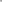 3Мероприятия по формированию культуры здорового питания населения Ягоднинского округа,  внедрению принципов рационального питания, в том числе направленных на ликвидацию микронутриентной недостаточности, сокращение потребления сахара«ЯРБ» ГБУЗ «МОБ»2023-2025Формирование у населения навыков рационального питания, увеличение количества граждан, информированных по вопросам здорового питания, снижение алиментарнозависимых факторов риска развития ХНИЗ4Мероприятия по повышению уровня физической активности населения Ягоднинского округа«ЯРБ» ГБУЗ «МОБ», ОФКСиТ, управление  образования2023-2025Увеличение количества жителей, вовлеченных в занятия физической культурой и массовыми видами спорта, уменьшение у населения гиподинамии5 Мероприятия по формированию основ здорового образа жизни среди детей и подростков«ЯРБ» ГБУЗ «МОБ», ОФКСиТ, управление образования, отдел культуры2023-2025Формирование у детей и молодежи навыков здорового образа жизни и профилактики хронических НИЗ, профилактика вредных привычек6Мероприятия по мотивированию граждан к ведению здорового образа жизни посредством проведения информационно-коммуникационной кампании«ЯРБ» ГБУЗ «МОБ», администрация, ОФКСиТ, управление  образования, отдел культуры, редакция газеты «Северная правда»2023-2025Информирование большого количества жителей по вопросам здорового образа жизни, профилактике наиболее значимых факторов риска развития инфекционных и неинфекционных заболеваний, профилактике и борьбе с табакокурением, немедицинским потреблением наркотических и психоактивных7Мероприятия по вовлечению волонтеров Ягоднинского округа в мероприятия по укреплению общественного здоровья«ЯРБ» ГБУЗ «МОБ», администрация, управление образования, отдел культуры, ОФКСиТ2023-2025Увеличение числа лиц, вовлеченных в решение вопросов по здоровому образу жизни, профилактике хронических НИЗ8Разработка и внедрение корпоративных программ укрепления здоровья «ЯРБ» ГБУЗ «МОБ», ОФКСиТ, управление ЖКХ2023-2025Увеличение количества благоустроенных дворовых территорий, зон отдыха, обустроенных площадок для занятий физической культурой№ п/п  Наименование основного мероприятия, мероприятия подпрограммыИсполнительИсточник финансированияОбъем бюджетных ассигнований (тыс. руб.)Объем бюджетных ассигнований (тыс. руб.)Объем бюджетных ассигнований (тыс. руб.)Объем бюджетных ассигнований (тыс. руб.)№ п/п  Наименование основного мероприятия, мероприятия подпрограммыИсполнительИсточник финансированиявсего2023202420251. Мероприятия по выявлению и коррекции факторов риска основных хронических неинфекционных заболеваний у населения Ягоднинского округа1. Мероприятия по выявлению и коррекции факторов риска основных хронических неинфекционных заболеваний у населения Ягоднинского округа1. Мероприятия по выявлению и коррекции факторов риска основных хронических неинфекционных заболеваний у населения Ягоднинского округа1. Мероприятия по выявлению и коррекции факторов риска основных хронических неинфекционных заболеваний у населения Ягоднинского округа1. Мероприятия по выявлению и коррекции факторов риска основных хронических неинфекционных заболеваний у населения Ягоднинского округа1. Мероприятия по выявлению и коррекции факторов риска основных хронических неинфекционных заболеваний у населения Ягоднинского округа1. Мероприятия по выявлению и коррекции факторов риска основных хронических неинфекционных заболеваний у населения Ягоднинского округа1. Мероприятия по выявлению и коррекции факторов риска основных хронических неинфекционных заболеваний у населения Ягоднинского округа1.1 Совершенствование методического и материально-технического обеспечения «ЯРБ» ГБУЗ «МОБ», оказывающего первичную медико-санитарную помощь (далее - ПМСП) для внедрения эффективных методов выявления и коррекции факторов риска основных неинфекционных заболеваний «ЯРБ» ГБУЗ «МОБ»МБ00001.2Совершенствование работы кабинета медицинской профилактики по коррекции факторов риска развития хронических неинфекционных заболеваний«ЯРБ» ГБУЗ «МОБ»МБ00001.3 Работа по выявлению факторов риска развития заболеваний с участием Центров общественного здоровья, использование полученных данных для принятия решений «ЯРБ» ГБУЗ «МОБ»»МБ00001.4 Внедрение в Ягоднинском филиале ГБУЗ «Магаданская областная больница» эффективных технологий профилактики НИЗ среди взрослого населения «ЯРБ» ГБУЗ «МОБ»МБ00001.5 Проведение диспансеризации и профилактических медицинских осмотров определенных групп взрослого населения «ЯРБ» ГБУЗ «МОБ»МБ00001.6Внедрение корпоративных модельных программ с целью укрепления здоровья работающего населения Ягоднинского городского округа в условиях трудового процесса и производственной среды «ЯРБ» ГБУЗ «МОБ»МБ00001.7 Проведение мероприятий по вопросам репродуктивного здоровья, обучение навыкам полового поведения  «ЯРБ» ГБУЗ «МОБ»МБ00001.8 Проведение профилактических стоматологических осмотров с упором на раннее выявление онкологических заболеваний ротовой полости «ЯРБ» ГБУЗ «МОБ»МБ00001.9 Проведение мониторинга реализации мероприятий по выявлению и коррекции факторов риска хронических НИЗ (с периодичностью, установленной министерством здравоохранения и демографической политики Магаданской области), принятие решений по итогам мониторинга «ЯРБ» ГБУЗ «МОБ»МБ00002. Мероприятия по ограничению потребления табака, немедицинского потребления наркотических средств и психотропных веществ и алкоголя в Ягоднинском округе2. Мероприятия по ограничению потребления табака, немедицинского потребления наркотических средств и психотропных веществ и алкоголя в Ягоднинском округе2. Мероприятия по ограничению потребления табака, немедицинского потребления наркотических средств и психотропных веществ и алкоголя в Ягоднинском округе2. Мероприятия по ограничению потребления табака, немедицинского потребления наркотических средств и психотропных веществ и алкоголя в Ягоднинском округе2. Мероприятия по ограничению потребления табака, немедицинского потребления наркотических средств и психотропных веществ и алкоголя в Ягоднинском округе2. Мероприятия по ограничению потребления табака, немедицинского потребления наркотических средств и психотропных веществ и алкоголя в Ягоднинском округе2. Мероприятия по ограничению потребления табака, немедицинского потребления наркотических средств и психотропных веществ и алкоголя в Ягоднинском округе2. Мероприятия по ограничению потребления табака, немедицинского потребления наркотических средств и психотропных веществ и алкоголя в Ягоднинском округе2.1 Повышение информированности населения о вреде активного и пассивного потребления табака, немедицинского потребления наркотических средств и психотропных веществ, о злоупотреблении алкоголем и о способах их преодоления «ЯРБ» ГБУЗ «МОБ»МБ00002.2 Проведение мониторинга и оценки информированности населения о вреде потребления табака, немедицинского потребления наркотических средств и психотропных веществ, алкоголя и способах их преодоления«ЯРБ» ГБУЗ «МОБ»МБ00003. Мероприятия по формированию культуры здорового питания населения муниципального образования «Ягоднинский муниципальный округ Магаданской области», внедрению принципов рационального питания, в том числе направленных на ликвидацию микронутриентной недостаточности, сокращение потребления сахара3. Мероприятия по формированию культуры здорового питания населения муниципального образования «Ягоднинский муниципальный округ Магаданской области», внедрению принципов рационального питания, в том числе направленных на ликвидацию микронутриентной недостаточности, сокращение потребления сахара3. Мероприятия по формированию культуры здорового питания населения муниципального образования «Ягоднинский муниципальный округ Магаданской области», внедрению принципов рационального питания, в том числе направленных на ликвидацию микронутриентной недостаточности, сокращение потребления сахара3. Мероприятия по формированию культуры здорового питания населения муниципального образования «Ягоднинский муниципальный округ Магаданской области», внедрению принципов рационального питания, в том числе направленных на ликвидацию микронутриентной недостаточности, сокращение потребления сахара3. Мероприятия по формированию культуры здорового питания населения муниципального образования «Ягоднинский муниципальный округ Магаданской области», внедрению принципов рационального питания, в том числе направленных на ликвидацию микронутриентной недостаточности, сокращение потребления сахара3. Мероприятия по формированию культуры здорового питания населения муниципального образования «Ягоднинский муниципальный округ Магаданской области», внедрению принципов рационального питания, в том числе направленных на ликвидацию микронутриентной недостаточности, сокращение потребления сахара3. Мероприятия по формированию культуры здорового питания населения муниципального образования «Ягоднинский муниципальный округ Магаданской области», внедрению принципов рационального питания, в том числе направленных на ликвидацию микронутриентной недостаточности, сокращение потребления сахара3. Мероприятия по формированию культуры здорового питания населения муниципального образования «Ягоднинский муниципальный округ Магаданской области», внедрению принципов рационального питания, в том числе направленных на ликвидацию микронутриентной недостаточности, сокращение потребления сахара3.1 Повышение информированности населения о поведенческих и алиментарно-зависимых факторах риска и доступности продуктов здорового и диетического питания «ЯРБ» ГБУЗ «МОБ»МБ00004. Мероприятия по повышению уровня физической активности населения Ягоднинского округа4. Мероприятия по повышению уровня физической активности населения Ягоднинского округа4. Мероприятия по повышению уровня физической активности населения Ягоднинского округа4. Мероприятия по повышению уровня физической активности населения Ягоднинского округа4. Мероприятия по повышению уровня физической активности населения Ягоднинского округа4. Мероприятия по повышению уровня физической активности населения Ягоднинского округа4. Мероприятия по повышению уровня физической активности населения Ягоднинского округа4. Мероприятия по повышению уровня физической активности населения Ягоднинского округа4.1 Обучение специалистов по физическому воспитанию образовательных организаций принципам корригирующей гимнастики «ЯРБ» ГБУЗ «МОБ»МБ00004.2 Привлечение населения к систематическим занятиям физической культурой и спортом: школьников путем проведения школьных, районных, соревнований по игровым видам спорта, а также взрослого населения старше 18 лет путем подготовки к сдаче норм Всероссийского физкультурно-спортивного комплекса «Готов к труду и обороне»«ЯРБ» ГБУЗ «МОБ», ОФКСиТ, управление образованияМБ00004.3 Проведение массовых акций и кампаний для мотивации населения к увеличению физической активности «ЯРБ» ГБУЗ «МОБ»МБ00005. Мероприятия по формированию основ здорового образа жизни среди детей и подростков5. Мероприятия по формированию основ здорового образа жизни среди детей и подростков5. Мероприятия по формированию основ здорового образа жизни среди детей и подростков5. Мероприятия по формированию основ здорового образа жизни среди детей и подростков5. Мероприятия по формированию основ здорового образа жизни среди детей и подростков5. Мероприятия по формированию основ здорового образа жизни среди детей и подростков5. Мероприятия по формированию основ здорового образа жизни среди детей и подростков5. Мероприятия по формированию основ здорового образа жизни среди детей и подростков5.1 Повышение уровня информированности детей и подростков о вреде табакокурения и употребления алкоголя, а также нерационального питания и низкой физической активности «ЯРБ» ГБУЗ «МОБ», управление образования, отдел культурыМБ00005.2Организация и обеспечение работы в образовательных организациях Ягоднинского округалекториев для школьников и студентов «ЯРБ» ГБУЗ «МОБ», управление образованияМБ00005.3 Ежегодное проведение информационной акции для детей и подростков в рамках летней оздоровительной кампании «ЯРБ» ГБУЗ «МОБ», ОФКСиТ, управление  образования, отдел  культурыМБ00005.4Организация и проведение цикла тематических информационно-просветительских мероприятий для детей и подростков с целью повышения культуры здорового образа жизни с участием библиотечной системы «ЯРБ» ГБУЗ «МОБ», отдел культурыМБ00005.5Проведение социально-психологического тестирования обучающихся образовательных организаций на предмет потребления наркотических средств, психотропных и других токсических веществ «ЯРБ» ГБУЗ «МОБ»МБ00005.6Реализация мероприятий, направленных на профилактику суицидального поведения среди обучающихся образовательных организаций «ЯРБ» ГБУЗ «МОБ», управление образования МБ00006. Мероприятия по мотивированию граждан к ведению здорового образа жизни посредством проведения информационно-коммуникационной кампании6. Мероприятия по мотивированию граждан к ведению здорового образа жизни посредством проведения информационно-коммуникационной кампании6. Мероприятия по мотивированию граждан к ведению здорового образа жизни посредством проведения информационно-коммуникационной кампании6. Мероприятия по мотивированию граждан к ведению здорового образа жизни посредством проведения информационно-коммуникационной кампании6. Мероприятия по мотивированию граждан к ведению здорового образа жизни посредством проведения информационно-коммуникационной кампании6. Мероприятия по мотивированию граждан к ведению здорового образа жизни посредством проведения информационно-коммуникационной кампании6. Мероприятия по мотивированию граждан к ведению здорового образа жизни посредством проведения информационно-коммуникационной кампании6. Мероприятия по мотивированию граждан к ведению здорового образа жизни посредством проведения информационно-коммуникационной кампании6.1 Размещение статей, информационный материалов и социальной рекламы по здоровому образу жизни, профилактике инфекционных и хронических неинфекционных заболеваний, на основе использования материалов Центра общественного здоровья и медицинской профилактики в газете «Северная правда», на официальных сайтах и в аккаунтах администрации Ягоднинского округа, подведомственных управлений, отделов и учреждений«ЯРБ» ГБУЗ «МОБ»,  администрация,ОФКСиТ, управление  образования, отдел культуры, редакция газеты «Северная правда»МБ00006.2 Организация работы телефонной службы по вопросам здорового образа жизни, профилактике хронических НИЗ, отказу от вредных привычек, вопросам диспансеризации и профилактических осмотров  «ЯРБ» ГБУЗ «МОБ»МБ00006.3 Разработка, издание и распространение учебной и методической литературы профилактической направленности в зависимости от целевой аудитории (медицинские работники, педагогические работники, дети и подростки, родители, молодежь, граждане трудоспособного возраста, граждане старше трудоспособного возраста), с использованием методических материалов Центра общественного здоровья и медицинской профилактики«ЯРБ» ГБУЗ «МОБ»МБ00006.4Издание и распространение среди населения Ягоднинского округа памяток, брошюр, листовок по здоровому образу жизни, двигательным режимам, профилактике факторов риска развития заболеваний, вредным привычкам «ЯРБ» ГБУЗ «МОБ», администрация МБ00007. Мероприятия по вовлечению волонтеров Ягоднинского муниципального округа Магаданской области в мероприятия по укреплению общественного здоровья7. Мероприятия по вовлечению волонтеров Ягоднинского муниципального округа Магаданской области в мероприятия по укреплению общественного здоровья7. Мероприятия по вовлечению волонтеров Ягоднинского муниципального округа Магаданской области в мероприятия по укреплению общественного здоровья7. Мероприятия по вовлечению волонтеров Ягоднинского муниципального округа Магаданской области в мероприятия по укреплению общественного здоровья7. Мероприятия по вовлечению волонтеров Ягоднинского муниципального округа Магаданской области в мероприятия по укреплению общественного здоровья7. Мероприятия по вовлечению волонтеров Ягоднинского муниципального округа Магаданской области в мероприятия по укреплению общественного здоровья7. Мероприятия по вовлечению волонтеров Ягоднинского муниципального округа Магаданской области в мероприятия по укреплению общественного здоровья7. Мероприятия по вовлечению волонтеров Ягоднинского муниципального округа Магаданской области в мероприятия по укреплению общественного здоровья7.1 Определение потребностей в добровольческих ресурсах и распределение функциональных обязанностей волонтеров по участию в мероприятиях по укреплению общественного здоровья «ЯРБ» ГБУЗ «МОБ», администрация МБ00007.2 Обучение волонтеров вопросам общественного здоровья, формирования здорового образа жизни «ЯРБ» ГБУЗ «МОБ»МБ00007.3 Подготовка волонтерских отрядов из числа старшеклассников, студентов и обучающихся образовательных организаций Ягоднинского городского округа с целью обучения формированию навыков здорового образа жизни «ЯРБ» ГБУЗ «МОБ», администрация, управление образованияМБ00007.4. Оказание информационной, административной и материально-технической поддержки добровольческим организациям в рамках реализации настоящей Программы «ЯРБ» ГБУЗ «МОБ», администрация МБ00007.5 Участие в формировании мотивационной программы – поощрение волонтеров «ЯРБ» ГБУЗ «МОБ», администрация МБ00008. Разработка и внедрение корпоративных программ укрепления здоровья8. Разработка и внедрение корпоративных программ укрепления здоровья8. Разработка и внедрение корпоративных программ укрепления здоровья8. Разработка и внедрение корпоративных программ укрепления здоровья8. Разработка и внедрение корпоративных программ укрепления здоровья8. Разработка и внедрение корпоративных программ укрепления здоровья8. Разработка и внедрение корпоративных программ укрепления здоровья8. Разработка и внедрение корпоративных программ укрепления здоровья8.1Создание условий для занятий спортом, правильного питания, профилактики социально-значимых заболеваний«ЯРБ» ГБУЗ «МОБ», администрация МБ00008.2Создание нетерпимых условий для распространения вредных привычек«ЯРБ» ГБУЗ «МОБ», администрация МБ0000№п/пВид нормативного правового актаОсновные положения нормативного правового актаОтветственный исполнитель, соисполнительОжидаемые сроки принятия1Распоряжение администрации Об утверждении плана мероприятий по формированию здорового образа жизни среди детей и молодежи на территории Ягоднинского городского округа в 2023-2025 годахадминистрация 1-2  квартал 2023 - 2025  годов2Распоряжение администрации О проведении молодёжной акции«Бросают все!», посвящённой Дню отказа от куренияадминистрация 2 квартал 2023- 2025  годов3Распоряжение администрации О проведении декады «Жизнь без наркотиков» в Ягоднинском округе в 2023-2025 годахадминистрация 2 квартал 2023 - 2025 годов